Let’s Celebrate Together in May!!!May 5th-7thJoint Meeting of the Life Member Association and Virginia SenateComfort Suites at Virginia Center Commons10601 Telegraph Road, Glen Allen, VA The Life Member Association will be hosting at this newly renovated hotel with an indoor pool and hot tub.  All rooms are suites with either a king bed or 2 queen beds.  A complimentary, hot buffet breakfast will be offered in the hotel dining room each morning.Room rates are $120.00 plus 14% tax ($136.80) per night.  Please book your room by April 13, 2023.  Bookings after that date will not have access to the special group rate.  Room reservation must be made directly with the hotel in order to get the group rate either using the link below or calling 804-262-2000.  When calling provide the group name, Life Member Association and Group number, RT63X6.               https://www.choicehotels.com/reservations/groups/RT63X6 Room Cancellation Hotel Policy-Rooms must be cancelled by May 3rd or you will be charged the room rate. Registration will be $25 per person and includes Lunch on Saturday and the meeting room cost.There will be a Dutch Treat Dinner on Friday and Saturday nights. Visit the Life Member and Senate Hospitality Suites in the evening to catch up with old friends and make new ones!  Come relax and enjoy the weekend!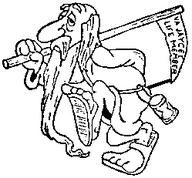 Registration:  Joint Meeting of the Life Member Association and SenateMay 5-7, 2023Comfort Suites at Virginia Center Commons10601 Telegraph Road, Glen Allen, VAHotel Phone-804-262-2000Name (Print)_____________________________________________________________Address__________________________________________________________________Phone#___________________________________________________________________Registration Fee $25.00 included Check#___________________________________Make Checks payable to Virginia Jaycee Life Member Association(Check all that apply)_______Paid by Zelle using this phone #804-314-1671I will be attending Friday Night Dutch Treat Dinner ____________I will be attending Saturday Lunch____________I will be attending Saturday Night Dutch Treat Dinner__________Mail to:Chris Williamson3418 Longhorn DriveColonial Heights, VA 23834cbw57020@comcast.netBy April 30thRobert Cooke- plugger@ntelos.net or 540-241-4646